ЛЕКЦИОННОЕ ЗАНЯТИЕ Тема: «Призма. Боковая и плоская поверхность призмы»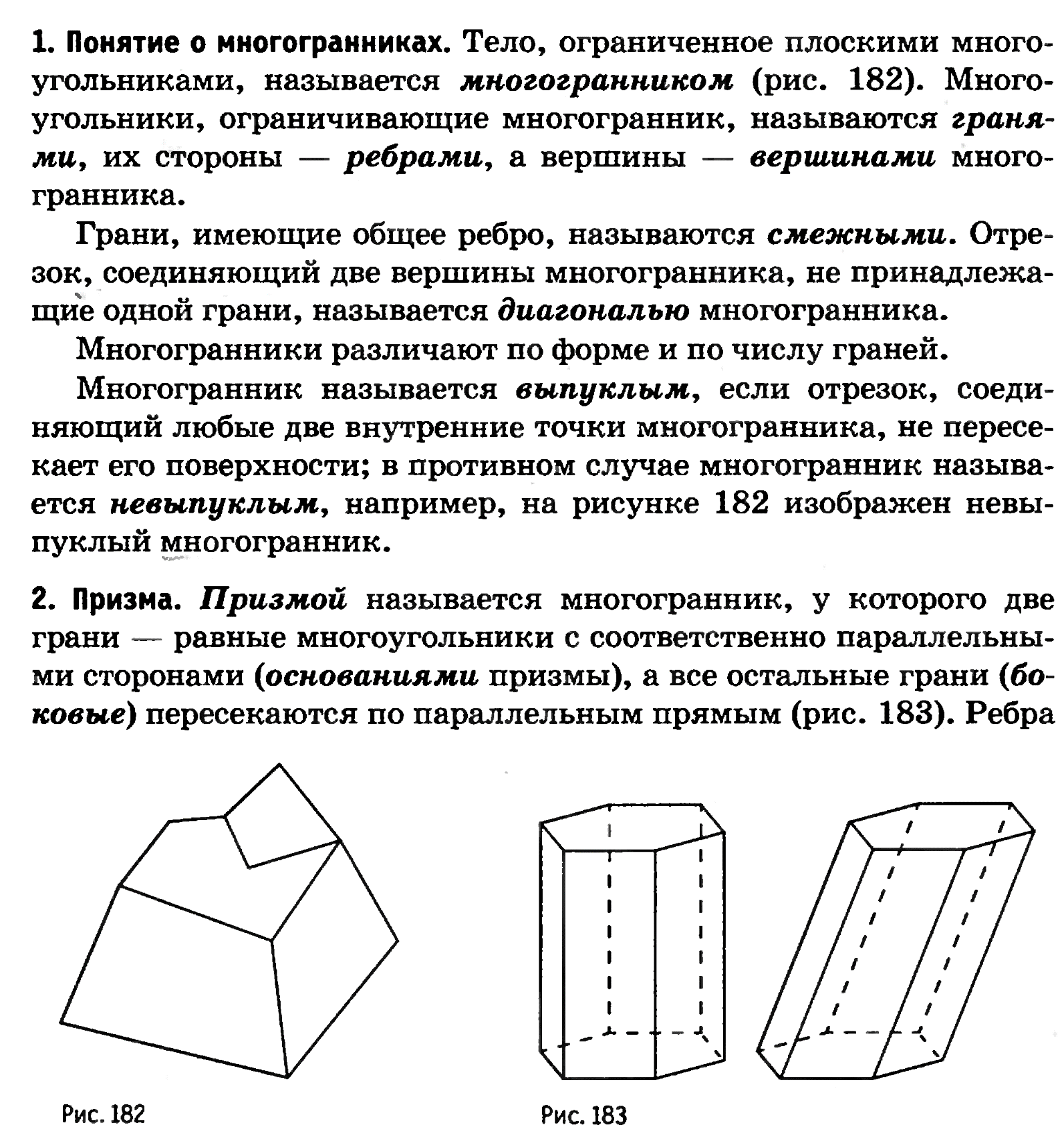 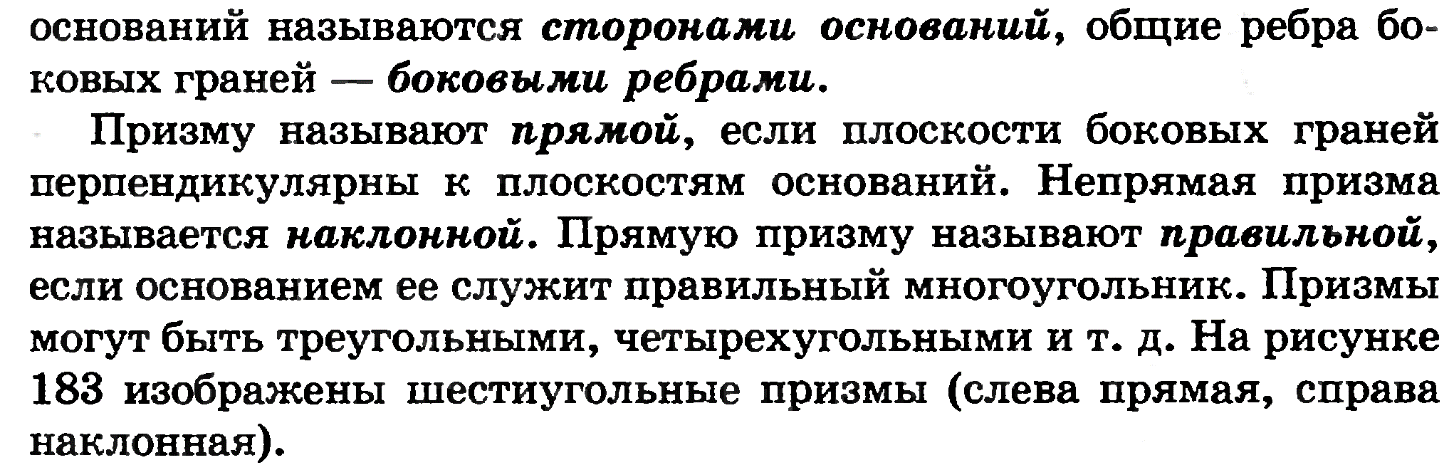 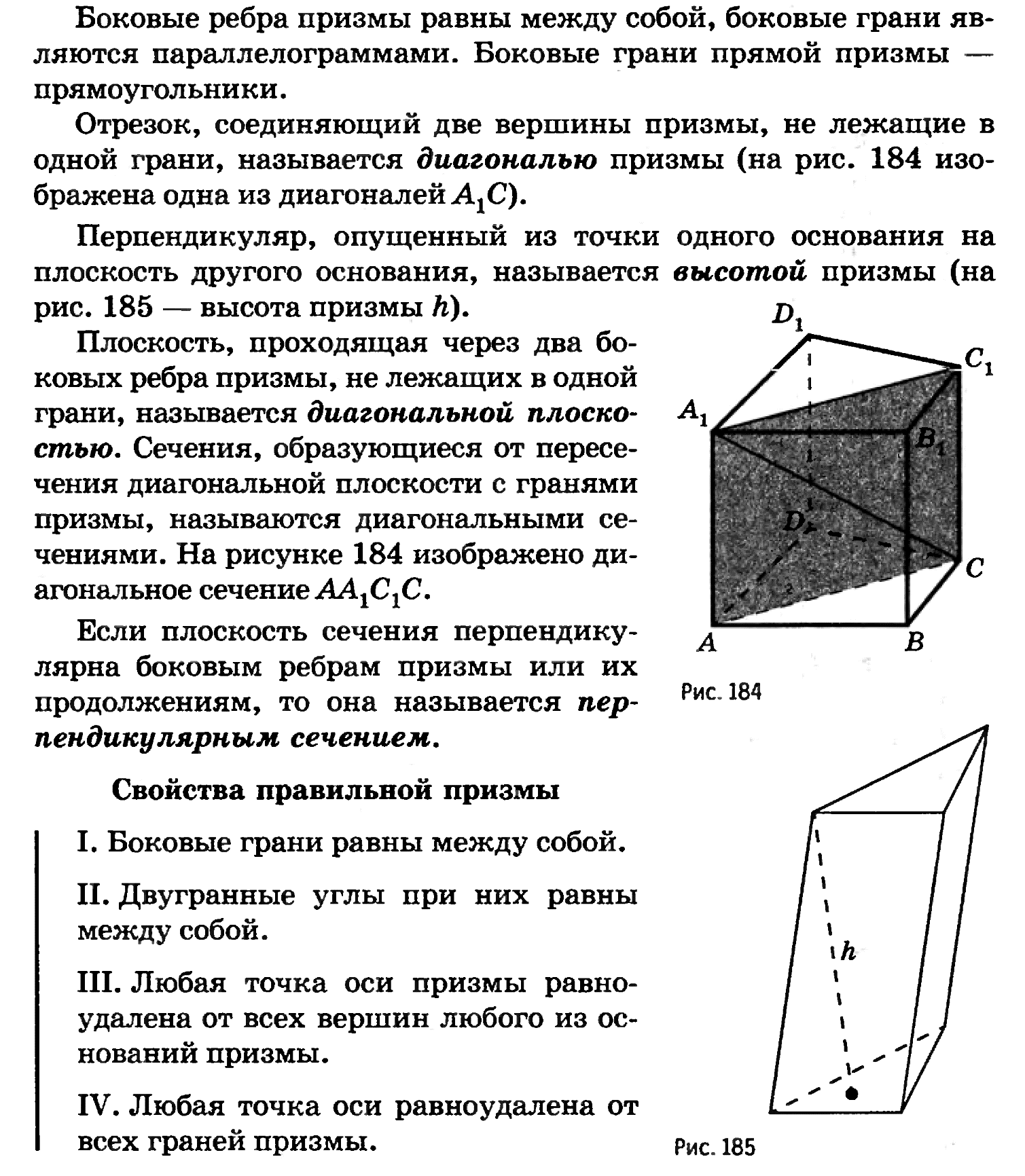 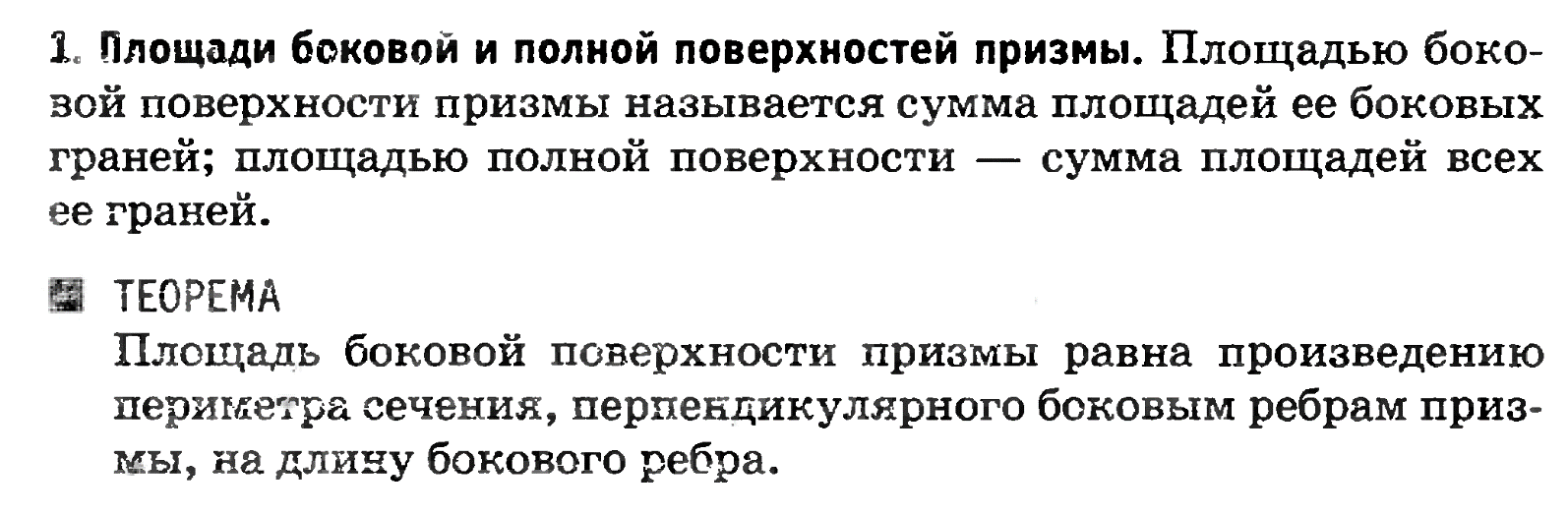 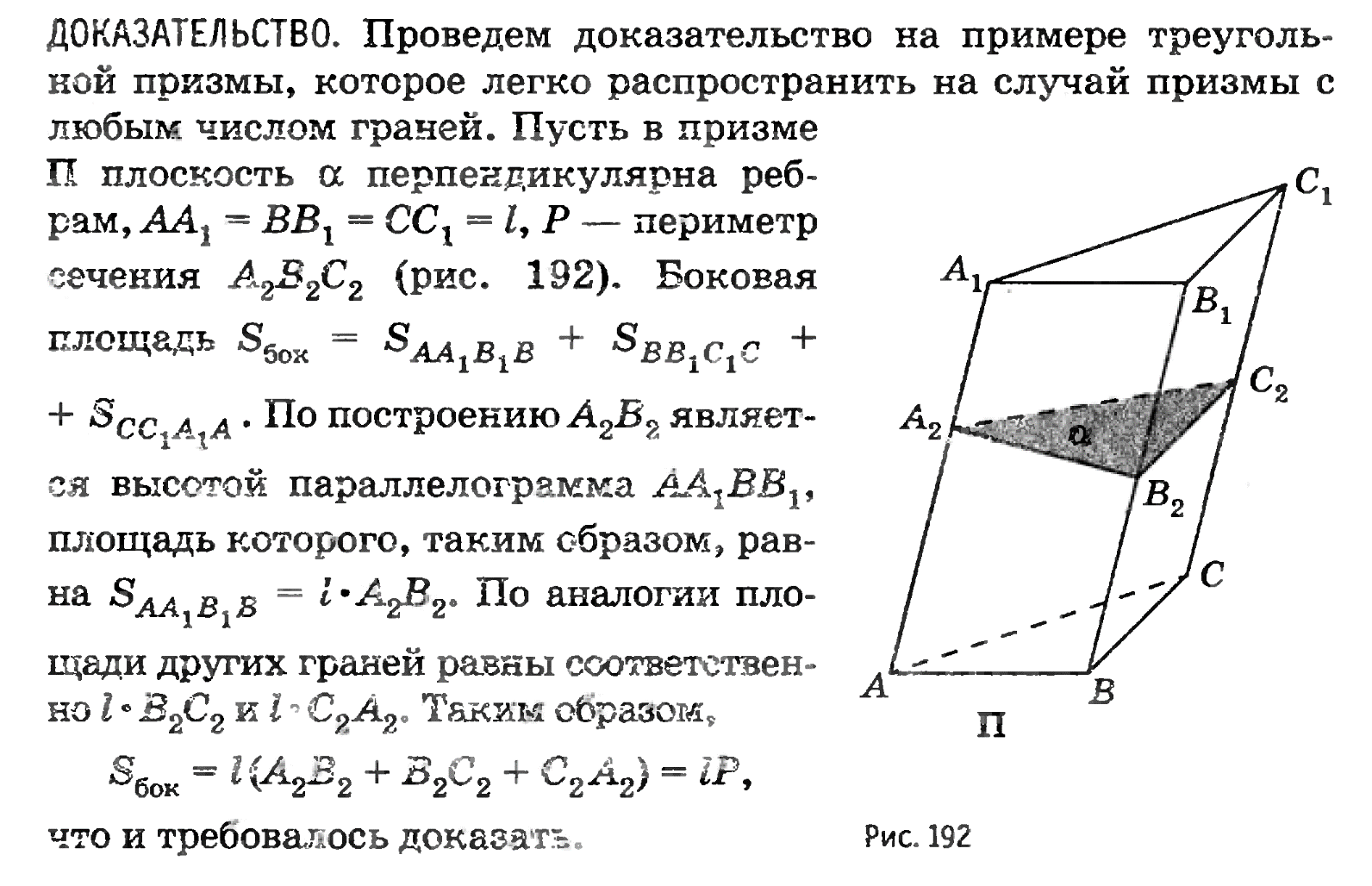 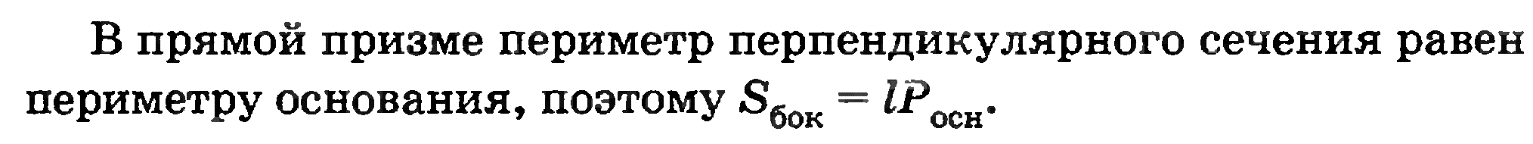 